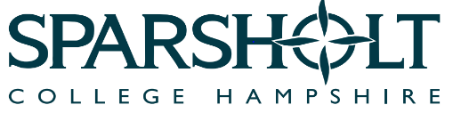 Sparsholt College & University Centre SparsholtApplicationsIn these unusual times we are still here for year 11 students who may be worrying about their transition from school to college.  We understand that for these students the current situation is very unsettling and they may be concerned about their place at college. We do not expect the situation to adversely affect students enrolling to study with Sparsholt College in September 2020 and we are looking forward to them joining us!I would also like to confirm that we are still accessible as all departments are working remotely, including answering questions, interviewing and accepting online applications, so it is not too late to apply and applications are still being processed for college courses and apprenticeships, please follow the links below:

https://www.sparsholt.ac.uk/information/apply/ It is also not too late to apply for University Centre Sparsholt higher education courses.  Further information regarding how to apply for these can be accessed by using the following link:https://www.sparsholt.ac.uk/university-centre/how-to-apply-for-a-degree/ The college is also contactable for any year 11 applicant who wishes to discuss their application and any student who wishes to apply. They can use the following contact emails: courses@sparsholt.ac.ukWhere applicants have applied but not yet received an offer (including new applications when we receive them) we will be in touch for an interview – which we will conduct by telephone.  Applicant Welcome ActivitiesThis year our expert lecturers have created a range of activities, resources and tools within the different subject areas available at college. We hope these will help prepare applicants for joining us in September. All applicants have already been provided with this information and are now accessing the welcome activities at home which will be regularly updated by our academic colleagues. Also, in response to requests we have received from schools and to support all Year 11 students we are happy to include below links to our Applicant Welcome Activities for all year 11s.  The links for these are:https://www.sparsholt.ac.uk/applicant-welcome-activities/ EnrolmentAs far as enrolment is concerned, this will still happen, but we are continuing to work on the finer detail as the current Covid-19 situation develops.  Applicants will be contacted in due course regarding the arrangements for enrolment.Keep in TouchWe are also on social media and love posting about our students, their achievements and our fantastic campuses so this is another way that year 11 students can keep up to date with everything the colleges can offer and what is happening at the moment - as there is still lots going on! 